桃園市八德區茄苳國民小學七十週年校慶校友回娘家餐會活動親愛的茄苳校友您好：    自從茄苳國小畢業之後，您有多久未曾再回到這記憶中的校園呢？母校將於民國112年10月21日(六)至10月22日(日)辦理「茄苳70展新猷」—70週年校慶活動，值此重要的日子，希望凝聚歷屆校友、家長會及地方上熱心教育人士來共同參與，發揚薪火相傳、承先啟後的茄苳精神與歷史任務。茄苳自107年新校舍落成啟用後，正式邁入新紀元，嶄新、美麗的新校園正期待著歷屆畢業校友歸來，一同見證茄苳的蛻變。    母校於112年10月21日(六)上午11時舉辦「校友回娘家餐會活動」，透過圓桌聚餐的方式，竭誠邀請校友回母校與同窗敘敘舊，重溫過往求學時的點點滴滴，和珍藏於心底的思念。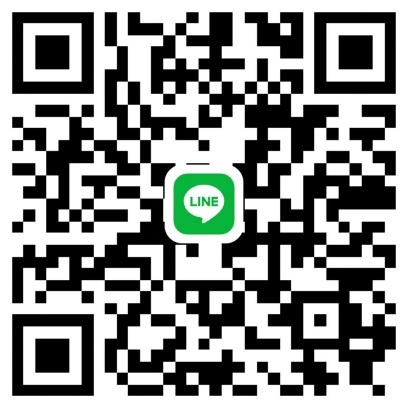 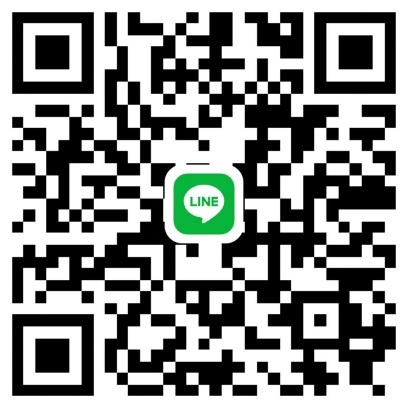 ------------------------------------------------------------校友回娘家餐會活動報名表    餐會報名方式採每桌設1位桌長(召集人)負責收費及聯繫學校，認桌費用每桌新台幣6,000元整，每桌10人，每人600元整，餐費收齊後轉交給學校總務處。※桌長餐費收齊後，請轉交給學校總務處幹事華彥萍小姐。  學校連絡電話：（03）3611425分機513桌號【       】桌號【       】桌號【       】桌號【       】桌號【       】桌號【       】桌號【       】桌號【       】桌長姓名桌長屆數連絡電話手機：             住家：手機：             住家：手機：             住家：手機：             住家：手機：             住家：手機：             住家：手機：             住家：同桌人員名單校友姓名屆數葷/素校友姓名校友姓名屆數葷/素同桌人員名單同桌人員名單同桌人員名單同桌人員名單同桌人員名單